EFEKTIVITAS MODUL ELEKTRONIK FISIKA BERBASIS MODEL PEMBELAJARAN SELF DIRECTED LEARNING (SDL) TERHADAP PEMAHAMAN KONSEP FLUIDA DINAMIKSKRIPSIDiajukan Untuk Melengkapi Tugas-Tugas Dan Memenuhi Syarat-syarat Guna Memperoleh Gelar Sarjana Pendidikan (S.Pd)Dalam Ilmu Pendidikan Fisikaoleh:IRANI DIANSAHNPM : 1411090033Jurusan  : Pendidikan Fisika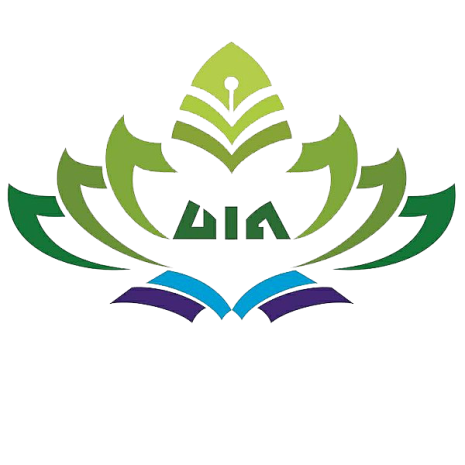 FAKULTAS TARBIYAH DAN KEGURUANUNIVERSITAS ISLAM NEGERI RADEN INTAN LAMPUNG1440 H/2018 MEFEKTIVITAS MODUL ELEKTRONIK FISIKA BERBASIS MODEL PEMBELAJARAN SELF DIRECTED LEARNING (SDL) TERHADAP PEMAHAMAN KONSEP FLUIDA DINAMIKSKRIPSIDiajukan Untuk Melengkapi Tugas-Tugas Dan Memenuhi Syarat-Syarat Guna Mendapatkan Gelar S.Pd. dalam Ilmu Pendidikan FisikaOleh :IRANI DIANSAHNPM : 1411090033Jurusan  : PendidikanFisikaDosen Pembimbing 1 : Dr. Septuri, M.Ag.Dosen Pembimbing 2 : Ardian Asyhari, M.Pd.FAKULTAS TARBIYAH DAN KEGURUANUNIVERSITAS ISLAM NEGERI RADEN INTAN LAMPUNG1440 H/2018 MABSTRAKPenelitian mengenai uji efektivitas modul elektronik fisika berbasis model pembelajaran self directed learning(SDL) terhadap pemahaman konsep fluida dinamik. Bertujuan untuk Mengetahui efektifitas modul elektronik berbasis model self directed learning (SDL) dalam membantu siswa SMA Al-Azhar 3 bandar Lampung untuk memahami konsep pada fluida dinamik.Penelitian yang dilakukan merupakan penelitian poor experimental design. Dengan bentuk The static-group comparison design, dalam penelitian ini digunakan  untuk mengetahui efektivitas modul elektronik fisika berbasis model pembelajaran self directed learning(SDL) terhadap pemahaman konsep Fisika siswa SMA. Penenitian ini menggunakan dua sampel yaitu kelas eksperimen dan kelas kontrol. Uji hipotesis menggunakan Uji Hipotesiis Mann Whitney dengan menngunakan SPSS dan Uji Effect size.Hasil penelitian uji hasil hipotesis yang menunjukan bahwa nilai sig sebesar 0,00. Nilai sig ≤ 0,05 dan hasil uji effect size  sebesar 1,736895962 dimana  d > 0,8 sehingga efektifitas modul elektronik masuk kriteria tinggi. Jadi hipotesis diterima atau penggunaan modul  elektronik fisika berbasis model pembelajaran self directed learning efektif dalam membantu siswa SMA Al-Azhar 3 bandar Lampung untuk memahami konsep pada fluida dinamikKata kunci : pemahaman konsep, modul elektronik fisika, fluida dinamik.MOTTOArtinya : “ Maka Apakah mereka tidak memperhatikan unta bagaimana Dia diciptakan,. dan langit, bagaimana ia ditinggikan? dan gunung-gunung bagaimana ia ditegakkan? dan bumi bagaimana ia dihamparkan?”(Al-Ghasyiyah : 17-20 )PERSEMBAHAN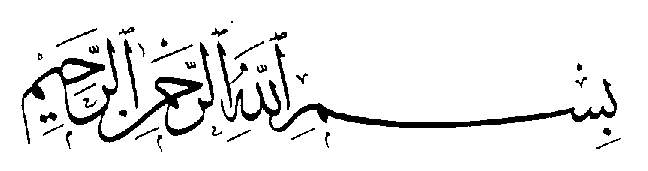 Karya ini peneliti persembahkan kepada kedua orang tua tercinta yang telah menghadirkanku ke dunia. Mama tercinta Susilawati,S.Pd yang telah melahirkan, mengasuhku dan membesarkanku, terimakasih mama sudah mengajarkanku banyak hal, menjadikanku wanita yang kuat dan selalu mendukung setiap cita-citaku . Papah tercinta Sahruji,S.Pd yang selalu menyebut namaku dalam setiap doa, tak kenal lelah bekerja untuk memenuhi segala kebutuhanku dan memberi nasehat dalam setiap perjalananku. Terimakasih atas dukungan dan motivasi yang selalu mama dan papah berikan, meski terkadang ananda sering mengecewakan, hanya doa tulus yang dapat ananda berikan untuk membalas jasa mama dan papah. Juga kepada kakak ku tercinta, Ari Juliansah,A.Md.Kep yang selalu menyemangatiku dan selalu menjagaku. Terimakasih telah menjadi kakak terbaik untukku. Kepada adik perempuanku Tiya Oktariansyah yang menjadikanku termotivasi agar dapat menjadi contoh yang baik untuk nya dan besar harapanku agar dia bisa jauh lebih baik dariku. RIWAYAT HIDUPPeneliti merupakan anak kedua dari tiga bersaudara pasangan Bapak Sahruji,S.Pd  dan Ibu Susilawati,S.Pd  yang dilahirkan di Tatakarya Kecamatan Abung Surakarta, Kabupaten Lampung Utara pada tanggal 31 Oktober 1996. Peneliti memiliki satu orang kakak laki-laki Ari Juliansah,A.Md.Kep dan satu orang adik bernama tiya oktariyansyah.Peneliti memulai jenjang pendidikannya di SD Negeri 1 Tatakarya, Kotabumi Lampung Utara, kemudian melanjutkan sekolah menengahnya di SMP Negeri 1 Kotabumi, Lampung Utara. Peneliti menempuh pendidikan sekolah menengah atas di SMA Negeri 1 Kotabumi, Lampung Utara. Pada 25 Agustus 2014, penulis terdaftar sebagai mahasiswi Pendidikan Fisika di Universitas Islam Negeri Raden Intan Lampung.Peneliti melaksanakan Kuliah Kerja Nyata (KKN) di pekon Sri Rahayu Kecamatan Banyumas, Pringsewu dan Praktek Pengalaman Lapangan (PPL) di SMP Kartika II Bandar Lampung, dan atas izin Allah peneliti akan menyandang gelar Sarjana Pendidikan (S.Pd.) di bidang Pendidikan Fisika dari Universitas Islam Negeri Raden Intan Lampung pada tahun 2018.KATA PENGANTARAssalamu’alaikum. Wr. WbPuji syukur kehadirat Allah SWT yang telah memberikan Rahmat, Hidayah, dan kemudahan Nya sehingga penulis dapat menyelesaikan skripsi dengan judul “Efektivitas Modul Elektronik Fisika Berbasis Model Pembelajaran Self Directed Learning (Sdl) Terhadap Pemahaman Konsep Fluida Dinamik” sebagai salah satu syarat untuk mencapai gelar Sarjana Pendidikan pada Fakultas Tarbiyah dan Keguruan UIN Raden Intan Lampung. Sholawat beserta salam senantiasa tercurah limpahkan kepada baginda Rasulullah Muhammad SAW, yang selalu kita nantikan syafa’at nya di hari akhir kelak.Peneliti amat menyadari bahwa terselesaikannya skripsi tidak luput dari bantuan dan bimbingan berbagai pihak, maka pada kesempatan ini perkenankanlah peneliti menyampaikan rasa terima kesih kepada:Bapak Prof. Dr. H. Chairul Anwar, M.Pd. selaku Dekan Fakultas Tarbiyah dan Keguruan UIN Raden Intan Lampung.Ibu Dr. Yuberti, M.Pd. selaku Ketua Program Studi Pendidikan Fisika Ibu Sri Latifah, M.Si. selaku sekretaris Jurusan Pendidikan Fisika.Dr. Septuri, M.Ag. selaku Pembimbing I dan Ardian Asyhari, M.Pd selaku Pembimbing II yang telah memberikan bimbingan, pengarahan dan masukan kepada penulis sehingga skripsi ini dapat terselesaikan.Para Dosen Pendidikan Fisika yang telah memberikan ilmu pengetahuan, pengalaman, dan bantuannya kepada peneliti selama menuntut ilmu di Fakultas Tarbiyah UIN Raden Intan Lampung sehingga dapat terselesaikan nya tugas akhir skripi ini.Kepala sekolah, Staf dan Dewan Guru SMA Al-Azhar 3 Bandar Lampung yang telah memberikan bantuan hingga terselesai nya skripsi ini.UKM PUSKIMA tempatku berproses menggali ilmu dalam berorganisasi dan UKM Pencak silat khusunya Tapak Suci UIN Raden Intan Lampung yang telah mengajarkanku menjadikan keimanan dan akhlak menjadi kekuatan dan tanpa keduanya menjadikanku lemah.Rekan-rekan terbaik yang aku miliki, Fisika A 2014 yang banyak memberikan bantuan dan motivasi.Harapan peneliti agar penelitian ini dapat menjadi sebuah masukan sekaligus pemikiran yang dapat ditindak lanjuti oleh penentu kebijakan dalam dunia pendidikan agar dapat memberikan motivasi kepada para pendidik supaya dapat mengembangkan potensinya sebagai peneliti pendidikan, semoga bermanfaat.  Wassalamu’alaikum. Wr. WbBandar Lampung,    Desember 2018PenelitiIrani DiansahNPM. 1411090033